Publicado en Zaragoza el 25/08/2021 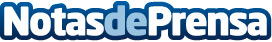 Colocación de los cubiertos en la mesa, por cuberterteria.netLos cubiertos son un utensilio, generalmente metálico, de los que forman parte del servicio de mesa. Estos sirven para llevar alimentos o cualquier otro líquido a la boca. Los más conocidos son la cuchara, el cuchillo y el tenedorDatos de contacto:Marta678459112Nota de prensa publicada en: https://www.notasdeprensa.es/colocacion-de-los-cubiertos-en-la-mesa-por Categorias: Interiorismo Gastronomía Educación Entretenimiento http://www.notasdeprensa.es